The Product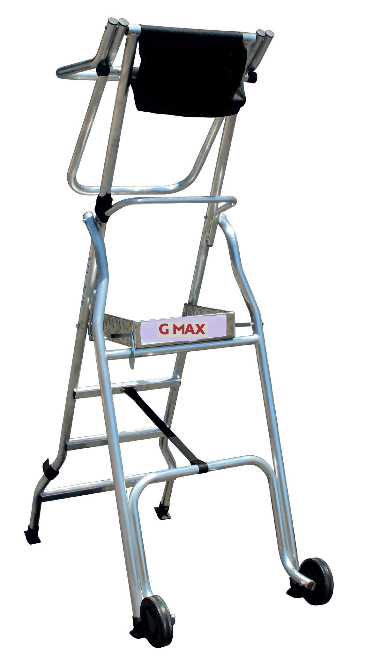 New platform with “halo”-type automatic closing overhead barrierWork platform designed for all work up to 3.68 m height.Ideal for finishing work such as carpentry, dry lining and general maintenanceSafe, enclosed working with generous 410x436mm platform areaLightweight – No fatigue when transporting/moving around site2-year warranty. Specification Deep tool pocket Stabilisers legs with millimetric adjustment (4 Tread models and up) 10 cm height toe boards Heavy duty platform lock hook when in use 150 mm tilt wheels for easy transportation  Max folded width 700mm and folded depth 360mmEN131-7 – 150KG weight loading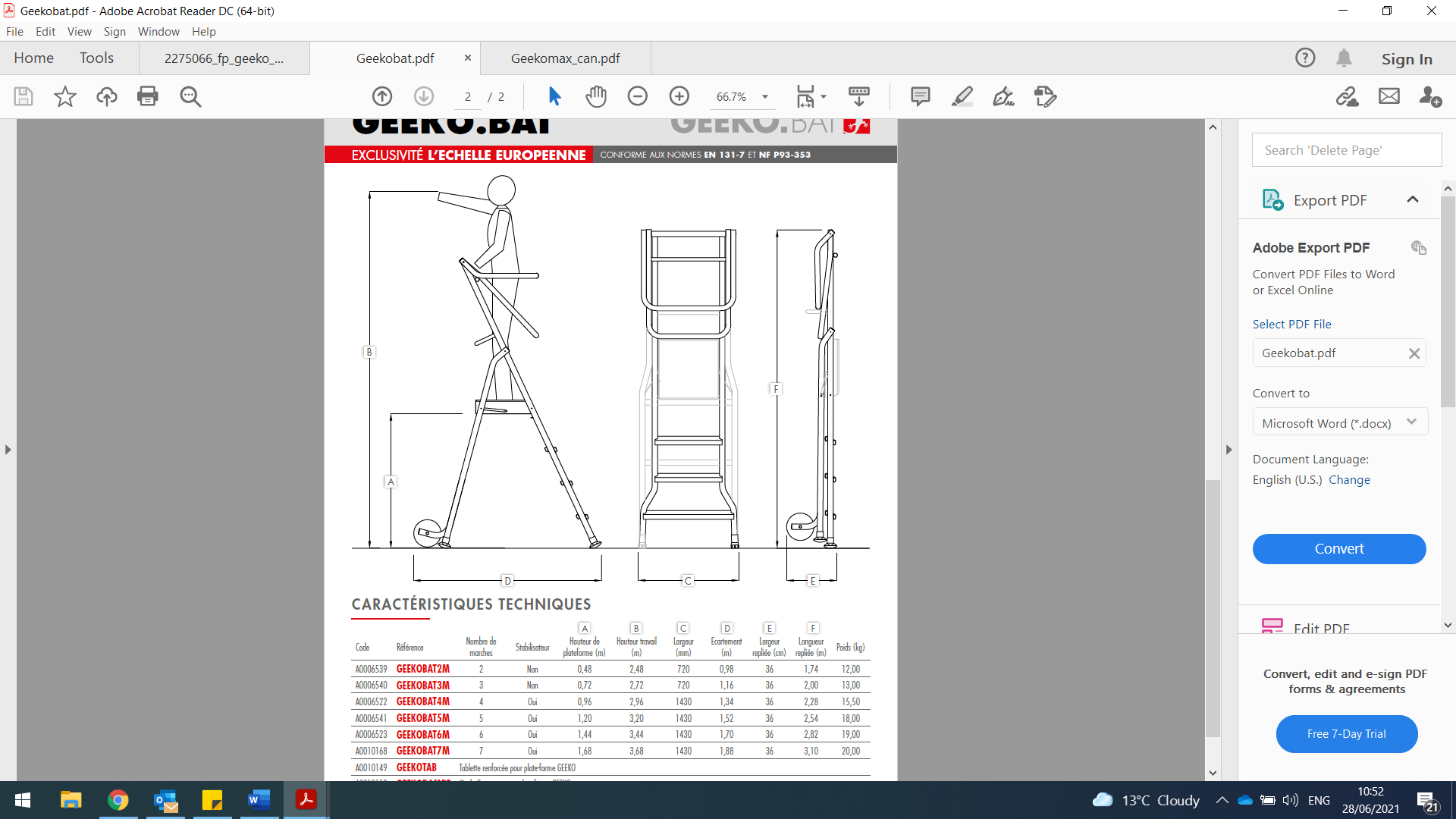 ABCDEFCodeDescriptionPlatform Height mWorking Height mBase Width mBase Projection mClosed Depth mClosed LengthmWeight(KG)GMAX22 Tread Gmax 0.482.480.700.980.361.7412.0GMAX33 Tread Gmax0.722.720.701.160.362.0013.0GMAX44 Tread Gmax0.962.960.70 /1.431.340.362.2815.5GMAX55 Tread Gmax1.203.200.70 / 1.431.520.362.5418.0GMAX66 Tread Gmax1.443.440.70 / 1.431.700.3662.8219.0GMAX77 Tread Gmax1.683.680.70 / 1.431.880.363.1020.0